GODS RELIGIONSIMPLIFIED…..kjvWhat is religion anyway?It’ more than just going to church, mass or however one worships God, assuming we are talking about and to people who believe in God or a god that is, and really, the only ones who would have download this study in the first place.Religion is more than a bunch of doctrine’s, creeds, dogmas or edicts by someone thinking they are a god or, connected to the ONE God with special credentials.It’s more than just a social gathering, or a crusade where a man discusses what he considers God to be, as he interprets the Bible in his way, or just follows his forefathers in what they taught, right or wrong.It’s more than the 1000’s of Christian claiming religions, and many thousands of claiming religions worldwide who believe in a deity and worship such.Religion is more than a dedication to what you, I or anybody thinks is religion, NO! It’s what God thinks about, what God writes about and has handed down to us, this is what constitutes His religion, what His religion consists of, and, it’s in the hands of mankind worldwide, distributed by those who call upon the great “I AM” of our history, and the ONE who offered His Son to mankind, and foretold of His coming to this world through “unarguable prophecies”, He came to show us what Gods religion was, (John14:10-11) He came to show us what Gods religion is and has been throughout eternity, throughout all the universe, and thusly called “the Universal Religion”, and, I say that not because I named my site that, or that I have some special credentials or insight, but because “that’s what it is” when it comes to religion; “Gods universal religion”, period!This inquiry  is what actually caused me to name my site this, not because I’m the author or even have a small comprehension of His religion that I can comment and write with absolute authority on the subject, but, I came with an honest, heartfelt and mindful need to know, and why I constantly place in all of my research backup/proofs from “the Bible and the Bible only” as based on what we know from history, documented as handed down to us by His prophets, and cannoned into what we know as the Holy scriptures today, and also why; in all that I compose I try to give as much Biblical references I can find, “that I know exist” or find in a Bible Gateway word search.  But most importantly with every article as I search for the answers; I learn more and more that “Gods Words covers/answers everything we need to know”, if again, we seek to find the truth “among all the false doctrines out there in religion” that have Accumulated to this point in time,” and friend, there is an overwhelming amount out there, and look what I found; Jesus predicted it would come in the end of days! (Matthew 24:24)In the end I’ve discovered; religion is simply a lifestyle to be acquired in the image and likeness of God, a way of living and being that we need to know and “put on”, and friend; He tells us how, BUT, we must do it, and Keep it to live in His universe, His religion that is.If you think there aren’t any errors out there, then how do you account for all the thousands and thousands of religions that have, do, and will exist in this world over time?  All saying they have “the God of eternities” authority, and their publishing proves it, or because they are the oldest religion, or the most connected to Gods religion and that’s what makes them the bearers of truth?Actually, this is the very reason there are so many atheists out there, and growing more and more by the second, because they find nothing substantial to hold on to in all that they have read heard and see from the Biblical/religious contradictions “and” the lifestyles of those who claim to follow God, and, it was this that caused me to produce my first website called “MOSES Connections”, (www.mosewcats.com ) a place where I could compile all that I found to rebuttal those contradictions on “who God is, was and will be” when it comes to religion, to answer those questions that many didn’t even know to ask, and that search has led to so many things that “I could never deny who the real God is, was and as I said will be!” and, all you need to do is take a serious look at the evidence it’s really overwhelming.  That site then led to the one you have stumbled upon here, and, all those findings have led me to “now” make application on what I’ve found that effects all of us, you and me and all in this world, for it’s coming to an end friend, so don’t be fooled in second chances, this will be the final turn in the cycle of good versus evil, and we’ve know that since the beginning; we are not conscious of this only because “we stopped searching for the truth”, so we no longer see this to be a fact in reality and time.God has shown us who He was is and is to come, and yes; it’s as simple as “all we need do is believe”, but, that’s just the first step “on which all else hinges” so we can’t stop there as most are comfortable doing.  For as truth can mean eternal life “so does untruth” mean eternal loss, it’s like no truth at all.  Religion is full these days with part truths, unfounded truths which “take away Gods truth” making us guilty of living outside of “His image, His likeness as Cain’s descendants came to be, and given by God as examples of living outside of Gods desire for us in all ways! It’s just that simple as I entitled this subject “Gods Religion - Simplified”.By this I mean;In this article I’m going to show, from the Bible, exactly what Gods religion entails, and, if you want to argue or disagree, it will be God you are arguing against, His Word, His will, His ways, His commandments in which the Bible makes clear, and then you, me, all of us will know where we stand as far as our religion is concerned.I’m going to warn you now; so you don’t waste your time, your religion is fouled when it is tested against Gods word, and it’s only takes a few texts to prove it! Despite your MD’s, your PHDS arguments “that the Bible means this or that” and that proves they know the truth, But friend, you are going to see “they don’t”.So, if you don’t want to know Gods way, and what constitutes His religion, easily proven from His Word, then put this article down, because it will only make you “liable to what His religion demands, yes demands”, and why demands?  Because of the magnitude of sin and it’s deceptions, and we will discover why; “His demands are really commandments of love” (Romans 13:8-11, Deuteronomy 5:10, Exodus 20:6, Deuteronomy 30:6, 11-12, 15-17, Deuteronomy 7:9. John 15:10, 1 John 2:5, 5:2, I John 4:9) that we not die “but live”, and find that life eternal “that only He offers and has proven exists thru His Son.”We are going to start our study off now, with the most current message in the Bible, the one God gave to Jesus (the Messiah of prophecy) to send back to us upon His return to heaven, to determine who will live forever and who will die forever.  I say this again, it’s that simple, even though the process was a long time fulfilling, but, when His first religion (Israel-Jews) that He (the Lord Himself) nurtured or tried to guide all those years “ended up crucifying Him”, by going against Gods Covenant (10 Commandments), “the conflict of evil verse good ended”, and religion separated itself from God, and will suffer from its own choices, and this, like I said, is spelled out very plainly “right from the start in genesis”, and also at the end in Revelations, and it’s this; we are going to test our religion against; if it be of God or /Satan, Gods religion or mans.The first test, of whether your religion fits Gods religion or not, comes in the last few verses of Revelations, and really, as you are going to see, we need not go back to much further to eliminate most all religions right off the bat, and, like I said; if it hits your religion in fact, and you still disagree with God then walk away from Him as did Cain and not give Him a chance to show you why only His ways work for mankind’s salvation, and always have, and always will for the universe.Because when it comes to Gods plainly stated words, the only thing left to do “if still one disagrees” is to “change it, misrepresent it, misinterpret it however you want to do it, like Satan through deceptions as with Adam and Eve in the beginning, and then throughout time with his false prophecies, satanic doctrines and self-empowering edicts and creeds like the beast and her daughters (apostate protestants - TV personalities) etc. etc. that have been speaking as if for, but actually against God forever, and have plagued His religion to the end.But today they have become very sophisticated in their false teachings, that even the elect have, can and will be deceived, (Matthew 24:24-25) and friend; “that’s why the truth is so paramount to God, and the truth is what sets us free (John 8:32, Romans 6:18,) from the world’s religions to serve Him “who only can offer us life over death. (See my last upload “Death” on the deception of life after death that denies Gods word to mankind’s possible loss of the real life after death, and friend His version is not what your religion teaches, religion worldwide).It’s time to begin our trek “backwards” from the last verse in the Bible and see how many religions can stand up to Gods last words for the church/people, here is the last verse;Revelation 22 King James Version (KJV)21 The grace of our Lord Jesus Christ be with you all. Amen.How many religions does this one verse eliminate and why? Because they will not accept Jesus as their Lord as their God, and yes, I know I’m using the Bible as my proof for Gods religion, and the King James only as well, so, why is this you ask; any evidence at all of who God is, was and will be? Glad you asked; I’ve placed in dozens of my articles on why the Bible I use “is the only trustable source based on the oldest sources”, thus, maybe you ought to start there as did I, if you don’t want to deny Jesus, and His word as found in this book alone to which all else religious needs to be checked against not the other way around.  Check it out historically, compare it to recorded history, read it, compare it to the others, and then come back and tell me what you have found.  You could start with the book on this site “The Dead Sea Scrolls” for all the proof you’ll need for, that is, “if you are honest and really seeking God with all your mind and heart.”Let’s go on then; backing our way towards Genesis and see if your religion can pass the next tests given here, in these plain and simple texts that require no need of interpretation, they stand on their own.Revelation 22 King James Version (KJV)20 He which testifieth these things saith, Surely I come quickly. Amen. Even so, come, Lord Jesus.How many religions does this eliminate, and friend believe it or not, even some claiming christain ones who believe; He’s just going to appear on the scene and save the world, “as if His previous coming couldn’t?”Then there is “the manor of His return” issue; that is so jumbled up, in so many false doctrines, that no one knows what to believe; post rapture, pre rapture, secrete rapture no rapture etc. etc.  Do you even know yourself the truth from the Bible on this subject, and how many religions teach something other than what Gods Word teaches on just this subject alone, and how it can eliminate the church/people from following Gods religion? (See my article on “Christs Earthly Kingdom”)Let’s go on, but let me warn you; your religion is coming up for comparison to see if it fits Gods religion or not.You say all this doesn’t mean anything, because my religion does a lot of good and believes in God and teaches Jesus, and really, who do you think you are compared to my leadership of Preachers, Pastors, Clerics, PHDS, and Masters of divinity (MDS) etc. etc.Fair question, but friend, but bottom line, it can’t be teaching Gods religion if it’s teaching lies, even “one” little one, or taking Gods Word out of context, no matter how much worldly good it’s doing.  How can you not see that, God is the judge not your religion, only God offers salvation not your religion who may very well be taking it away from you as we speak.  So be aware of how God looks at the truths, you think you are “representing to the world”, our world?Revelation 22 King James Version (KJV)19 And if any man shall take away from the words of the book of this prophecy, God shall take away his part out of the book of life, and out of the holy city, and from the things which are written in this book.That’s a big one;  How many churches won’t even teach from this book, that contains things that can mean salvation or not, and, if they do they do teach it, it’s only halfheartedly so because “it cuts directly across their teachings” as we are going to see in a few minutes.So the only recourse they have is to say; it’s hard to understand Revelations and no one can really learn from it.  But, the Lords is saying something different here; He’s talking as if we can all learn from His final words to a lost world “in what holds our salvation and what doesn’t, and why?”  Because man has added to His words since the beginning and taken away from it, and that’s why no one really knows what to believe, and worse, most don’t even care to check it out “thoroughly” to separate the truth from the errors, once that is, they have been enlightened to these facts of how deeply Satan has his hold on the religions, excluding none, causing God to make this point clear and frightening in our next text!Revelation 22 King James Version (KJV)18 For I testify unto every man that heareth the words of the prophecy of this book, If any man shall add unto these things, God shall add unto him the plagues that are written in this book:Big warning there for us too, “every man”, (and woman of course) so remember, we can’t eliminate nor argue against what this book says, despite our religious convictions, “don’t add He says nor take away He adds”, are His words that preceded this warning, in what He’s talking about here “concerning the end times”, and who He is talking to, and has placed for them/us this message for His people/churches here in this book (Vs. 16), especially in these last chapters, given for our preparation for the last days, the second coming.Revelation 22 King James Version (KJV)17 And the Spirit and the bride say, Come. And let him that heareth say, Come. And let him that is athirst come. And whosoever will, let him take the water of life freely.His words are as “the water of life” to those who hear, to those who will come unto Him to drink in “what their salvation hinges upon” written here, saying; we must search His word, not just listen to someone else’s word other than Gods, especially now, if our salvation depends upon them, and friend they do.If you are in a church that has stopped searching for truth, and have gone to telling stories, situation ethics and Kumbaya, run!Revelation 22 King James Version (KJV)16 I Jesus have sent mine angel to testify unto you these things in the churches. I am the root and the offspring of David, and the bright and morning star.These words are for the churches, “which is the people”, the you and me religion, the same religion that was given to David, and all who loved God and sought Him, and, those who were willing to follow Him in “all of His ways”, being what makes up His religion known from the beginning.Those who didn’t know His religion, or just parts of it, were like those today, like the Jews, struck on what they had been taught thinking it was what held their salvation, but, their religion backfired on the first church, because, when the Messiah came He exposed that religion for what it was, or, had become  in not following Gods desire for the church, (Daniel 9:24) a prerequisite required of them to usher Christs first arrival, that had been shown to them through prophecies as what it (the church/people) would become if they didn’t accept the truth those prophecies gave.  They failed in their mandate, because they had their own prophecies, (John 11:49-51, 19:6-7) the Jews had their own religious traditions that superseded the one the Messiah was putting forward, because His would put an end to their doctrines and teachings in breaking their long held customs, and that’s why He had to go.  He was telling the people the truth according to the laws, both the sacrificial and the moral (10 Commandments) and, both laws now stood in their way proving they were now not on Gods side. (Sacrificial law; Isaiah 66:3, Moral Law; Exodus 16:28, Ezekiel 5:5-6,) Both laws my friend were instituted by God not man, and not Moses either.Revelation 22 King James Version (KJV)15 For without are dogs, and sorcerers, and whoremongers, and murderers, and idolaters, and whosoever loveth and maketh a lie.Those who disagree, or those who have heard but denied, or those who have willingly allowed themselves to be deceived by their religion who have long since departed from God and are teaching lies, even one lie, that last text are a description of the lost, (compare the above group to Rev. 21:8 and see their fate) and they are not allowed into the kingdom of God (Matthew 5:19-20 in context) nor access to the tree of life as our next verse tells us, the one I spoke of that eliminates your religion, that is; “if” it can’t meet the description of those saved “who have right to the tree of life”, and no, not because they deserve it, but because they chose to follow God and His son, and it’s His promise to them, and not one that any man/preacher/cleric/rabbi/religion can make, they, can only take it away.You say my church follows God and Jesus!  Oh yes, well then; it fits in this next group described by God as worthy of life and not death.Revelation 22 King James Version (KJV)14 Blessed are they that do his commandments, that they may have right to the tree of life, and may enter in through the gates into the city.Whose “commandments” are we referencing here? (Remember how we received this, through whom (Rev. 1:1, John 14:8-10, 24-26 all in context)The God of verses 18, 9, of whom His Son is a perfect similitude thereof, and friend; with this one verse (Rev.22:14) alone we have eliminated about every religion on earth, save only one; “Gods” religion, not mine, nor yours but Gods!You say: How can you say this much less prove that its talking about today’s church and people?Simple, the language God is using here is about the second coming of Jesus and who it is that will inherit the promised kingdom, and who will be left outside, and listen; the message is directed to the church which is the people, and this last book was written specifically for the end time people, for the end time churches.To the churches notice;Revelation 22 King James Version (KJV)16 I Jesus have sent mine angel to testify unto you these things in the churches.To the people of the churches/all religions;Revelation 22 King James Version (KJV)19 And if any man shall take away from the words of the book of this prophecy, God shall take away his part out of the book of life, and out of the holy city, and from the things which are written in this book.Revelation 22 King James Version (KJV)17 And the Spirit and the bride say, Come. And let him that heareth say, Come. And let him that is athirst come. And whosoever will, let him take the water of life freely.Notice Jesus’s church is pictured as His bride, who should be hailing/teaching/preaching this books message to the world; “that He is coming soon to bring His rewards, be ready, get prepared and know what group you are in, if its Gods religion or not.” Revelation 22 King James Version (KJV)12 And, behold, I come quickly; and my reward is with me, to give every man according as his work shall be.What about this picture of the church, pictured as a woman Bride, called to prepare for the marriage of the Lamb of God?We all have heard of the parables of the seven virgins, oil lamps and all, and many other messages Jesus gave concerning his church and people and their need to prepare the way for his coming, to the marriage supper, so that the church (bride)/people/world may be ready.That’s why God, through Jesus and the Holy Spirit, sent this book to His prophet for “this very time” we are preparing the world for, and John, was told what that message was to be, and he actually saw us doing it through the Holy Spirit, (Rev. 14:6-7) that is, he saw those who are in Gods religion heralding it, while the others are doing the dragon and the beasts bidding, in turning people away from Gods religion through lies to their own traditions and doctrines, that have no power to save, and, those God forbid, who put their souls in their religious hands will fall with them in the same group “outside the city lost”, not my picture but Gods, of Commandments breakers.Revelation 22 King James Version (KJV)15 For without are dogs, and sorcerers, and whoremongers, and murderers, and idolaters, and whosoever loveth and maketh a lie.Compare this text to this next texts description of the lost, and tell me; “do you think we are talking about the same group?”Revelation 21:8 King James Version (KJV)8 But the fearful, and unbelieving, and the abominable, and murderers, and whoremongers, and sorcerers, and idolaters, and all liars, shall have their part in the lake which burneth with fire and brimstone: which is the second death.He surprisingly added a few more Commandment/untruth bearers, (who are all obviously breakers of Gods law) to this list bringing it even closer home to this age; murderers, unbelieving and fearful.But those in Gods religion will be saved, in that they are teaching and doing the truths of God (by His power), a truth the worldly churches can’t teach because of this next text, they don’t fit the description, God’s description not mine or yours but Gods!Revelation 22 King James Version (KJV)14 Blessed are they that do his commandments, that they may have right to the tree of life, and may enter in through the gates into the city.They are teaching Gods truths about His commandments, that this book has narrowed it down to “as an end time message”, Gods description as to what “the church should be doing and teaching” and this includes us and why I use these texts over and over “it our message”, to you to me “to the world for the end time”, given in the last book of God’s Word He gave Himself because He loves us so; (Rev. 1:1)  and it boiled down to the three angles messages for the end days right before the second coming of Jesus in the clouds, and here they are and what that message should be;Revelation 14:6-14 King James Version (KJV)6 And I saw another angel fly in the midst of heaven, having the everlasting gospel to preach unto them that dwell on the earth, and to every nation, and kindred, and tongue, and people,[Last day end time message only possible now, i.e. World Wide Web etc.]7 Saying with a loud voice, Fear God, [not man] and give glory to him; for the hour of his judgment is come: and worship him that made heaven, and earth, and the sea, and the fountains of waters.[He makes a quote right out of His Worship Commandment-Exodus 20:8-11, and He’s calling attention to the final judgment-James 2:11-12], (the fear is) or should be that we may fall short of it, because we haven’t let Him work His works out in us, even if only subconsciously (John 14 put yourself in this whole chapter) and let it be your description, your relationship with Jesus, the Holy Spirit, and above all with  our Father.  Doing this is one of the big things that led me to this understanding and why I share it, and yes; over and over in all my studies, it’s that important you will find, if, you just believe have faith)?]8 And there followed another angel, saying, Babylon is fallen, is fallen, that great city, because she made all nations drink of the wine of the wrath of her fornication. [False religion]9 And the third angel followed them, saying with a loud voice, If any man worship the beast and his image, and receive his mark in his forehead, or in his hand,[Do you think that the Mark has anything to do with worship?  If not sure here is a clue in where the two worships meet in us, in this war for our soul; Deut. 11:16-18 where God wanted us to place His law in us, and it’s the very same place where Jesus wants to place Gods commandments in us “who Love Him”; Hebrews 10:16, competing with where the beast wants to place his/her worship in us!  it’s all adding up my friend, read and weep, no, be afraid/fear is the proper word and why God used it for His wrath is fearful indeed.]10 The same shall drink of the wine of the wrath of God, which is poured out without mixture into the cup of his indignation; and he shall be tormented with fire and brimstone in the presence of the holy angels, and in the presence of the Lamb:11 And the smoke of their torment ascendeth up for ever and ever: and they have no rest day nor night, who worship the beast and his image, and whosoever receiveth the mark of his name.[Contrasting with]12 Here is the patience of the saints: here are they that keep the commandments of God, and the faith of Jesus.[What‘s the next thing John sees, or is shown?]13 And I heard a voice from heaven saying unto me, Write, Blessed are the dead which die in the Lord from henceforth: Yea, saith the Spirit, that they may rest from their labours; and their works do follow them.14 And I looked, and behold a white cloud, and upon the cloud one sat like unto the Son of man, having on his head a golden crown, and in his hand a sharp sickle.The second coming, thus my friend this  is a last message, a last description of Gods people/church, but, there’s more to this image/picture that we must see for it’s also a warning from God;His (Gods) last day message also includes a call to the people/churches to come out of the false religions/churches/peoples who are following the beast “before it’s too late and they are completely deceived;”Revelation 18:4 King James Version (KJV)4 And I heard another voice from heaven, saying, Come out of her, my people, that ye be not partakers of her sins, [I John 3:4] and that ye receive not of her plagues.5 For her sins have reached unto heaven, and God hath remembered her iniquities….Revelation 21:8 King James Version (KJV)3 So he carried me away in the spirit into the wilderness: and I saw a woman sit upon a scarlet coloured beast, full of names of blasphemy, having seven heads and ten horns.4 And the woman was arrayed in purple and scarlet colour, and decked with gold and precious stones and pearls, having a golden cup in her hand full of abominations and filthiness of her fornication:5 And upon her forehead was a name written, Mystery, Babylon The Great, The Mother Of Harlots And Abominations Of The Earth.Notice; the false churches/religions are referred to as a woman also, an impure woman;You ask; how can we know for sure that the book of Revelation, especially the final words, are speaking to the last day religions/churches/people, and that Gods commandments are really such a vital part of His religion verses man’s religion, and that they really produce either eternal life or eternal loss in the fire of hell as you claim?You speak as if you haven’t read the various texts I already supplied, nor have you placed yourself, and me, as having been described by such, so, let’s take a look at it from a historical description of the church/people who followed Gods religion and not mans over the ages since Jesus left. Revelation 12 also speaks “prophetically” of the church as a woman (a pure woman), and describes the 2nd church Jesus (corner stone) called into being (Gentiles) when He was here on earth, as the church/people for the end times.  You recall, that shortly after He left, the rejected first church (Jews), (Matthew 23:37-39) under the corruption of the Roman empire influenced by the Dragon/Satan, martyred the Apostils and disciples, and eventually (actually very quickly) morphed into the compromised second church (Gentiles/Roman Catholics) still under the corruption of Roman Empire influence, persecuted the saints (protestants) according to prophecy, and that’s when she set up all of her false doctrines that have caused the religion of God to be full of contradictions and errors when it comes to the truth.This chapter (Rev.12) describes (in prophetic symbology) the Gentile church/Gods second church/religion/people as she (the pure woman/church) was formed under the 12 stars (Apostles) and went into that great Dark Ages, (See “Time Chart” Appendix) and how she survived “only by Gods help”, and He describes her and what her religion contained, and friend, it’s the very same thing the last day (remnant) church/people of Revelation (22:14) is described as doing, keeping and teaching.Let’s get the picture from the beginning as Christ the corner stone of the second church built up His end time church;Revelation 12 King James Version (KJV)12 And there appeared a great wonder in heaven; a woman clothed with the sun, and the moon under her feet, and upon her head a crown of twelve stars:2 And she being with child cried, travailing in birth, and pained to be delivered.The birth of the Gentile, “true Christian”, church.5 And she brought forth a man child, who was to rule all nations with a rod of iron: and her child was caught up unto God, and to his throne.6 And the woman fled into the wilderness, where she hath a place prepared of God, that they should feed her there a thousand two hundred and threescore days.There she is fleeing into the dark ages from the beast and the dragon.11 And they overcame him by the blood of the Lamb, and by the word of their testimony; and they loved not their lives unto the death.How they the people/church survived “under Gods protection”.14 And to the woman were given two wings of a great eagle, that she might fly into the wilderness, into her place, where she is nourished for a time, and times, and half a time, from the face of the serpent.How long the dark ages lasted (prophetically); (See “Time Chart” Appendix)17 And the dragon was wroth with the woman, and went to make war with the remnant of her seed, which keep the commandments of God, and have the testimony of Jesus Christ.There it is, Gods true religion/church/people by Gods descriptions!  That, matches the same description that eliminated most all churches today in just eight verses of the last words God sent to us here in the end of time, (Rev.22:14) as well the description of Gods people back then in the early age of the second church, because, they keep/do the Commandments of God “as reflected by the testimony of Jesus” (Rev. 19:10)  through the prophecies in all ages the ages before. So too throughout time; in the first church to the age of the Messiah, and subsequently the second church throughout the great long Dark Age to this very day  the church/religions have failed God in not only “not keeping all of His commandments, and lately actually changing two, and, by doing so they have painted a Popery testimony of what Jesus taught and stood for (His Testimony/faith) and died for, in merely teaching us to live as does His Fathers, keeping/doing our Fathers religion including all His laws. (Matthew 5:17-19, 20  Jesus made it clear in His very first public sermon when He was speaking to a mixed multitude (Jews/Gentiles/unconverted as yet) in setting up His second church for this generation (us) what the Gospel entailsNotice now in our next text as the church comes out of the dark ages, and what her description is according to God.  What she stood for and taught as the “eternal (never changing) Gospel message to go to all the world, unto the end of time at the second coming when all is fulfilled.”Can your church see/prove itself in this group? Can you or I?Revelation 14 King James Version (KJV)6 And I saw another angel fly in the midst of heaven, having the everlasting gospel to preach unto them that dwell on the earth, and to every nation, and kindred, and tongue, and people,7 Saying with a loud voice, Fear God, and give glory to him; for the hour of his judgment is come: and worship him that made heaven, and earth, and the sea, and the fountains of waters.8 And there followed another angel, saying, Babylon is fallen, is fallen, that great city, because she made all nations drink of the wine of the wrath of her fornication.9 And the third angel followed them, saying with a loud voice, If any man worship the beast and his image, and receive his mark in his forehead, or in his hand,10 The same shall drink of the wine of the wrath of God, which is poured out without mixture into the cup of his indignation; and he shall be tormented with fire and brimstone in the presence of the holy angels, and in the presence of the Lamb:11 And the smoke of their torment ascendeth up for ever and ever: and they have no rest day nor night, who worship the beast and his image, and whosoever receiveth the mark of his name.12 Here is the patience of the saints: here are they that keep the commandments of God, and the faith of Jesus.13 And I heard a voice from heaven saying unto me, Write, Blessed are the dead which die in the Lord from henceforth: Yea, saith the Spirit, that they may rest from their labours; and their works do follow them.14 And I looked, and behold a white cloud, and upon the cloud one sat like unto the Son of man, having on his head a golden crown, and in his hand a sharp sickle..Notice the last church/religion/people came out of the dark ages just as she went in with the same message, actually the Gospel of the ages of the universe, and that describes Gods church/people today waiting to meet Jesus in the clouds, and go to get their inheritance given to those who “first believe Gods religion” and then does it all, all ten as did Jesus testifying before a dying from sin world that they might see the real Jesus.If your religion can’t make this claim then you’re in the wrong religion, face the facts for once in your short life, as have all who have rejected the religion of the Beast and her daughters…..and listened to God……4 And I heard another voice from heaven, saying, Come out of her, my people……~mosescats~APPENDIXTIME CHART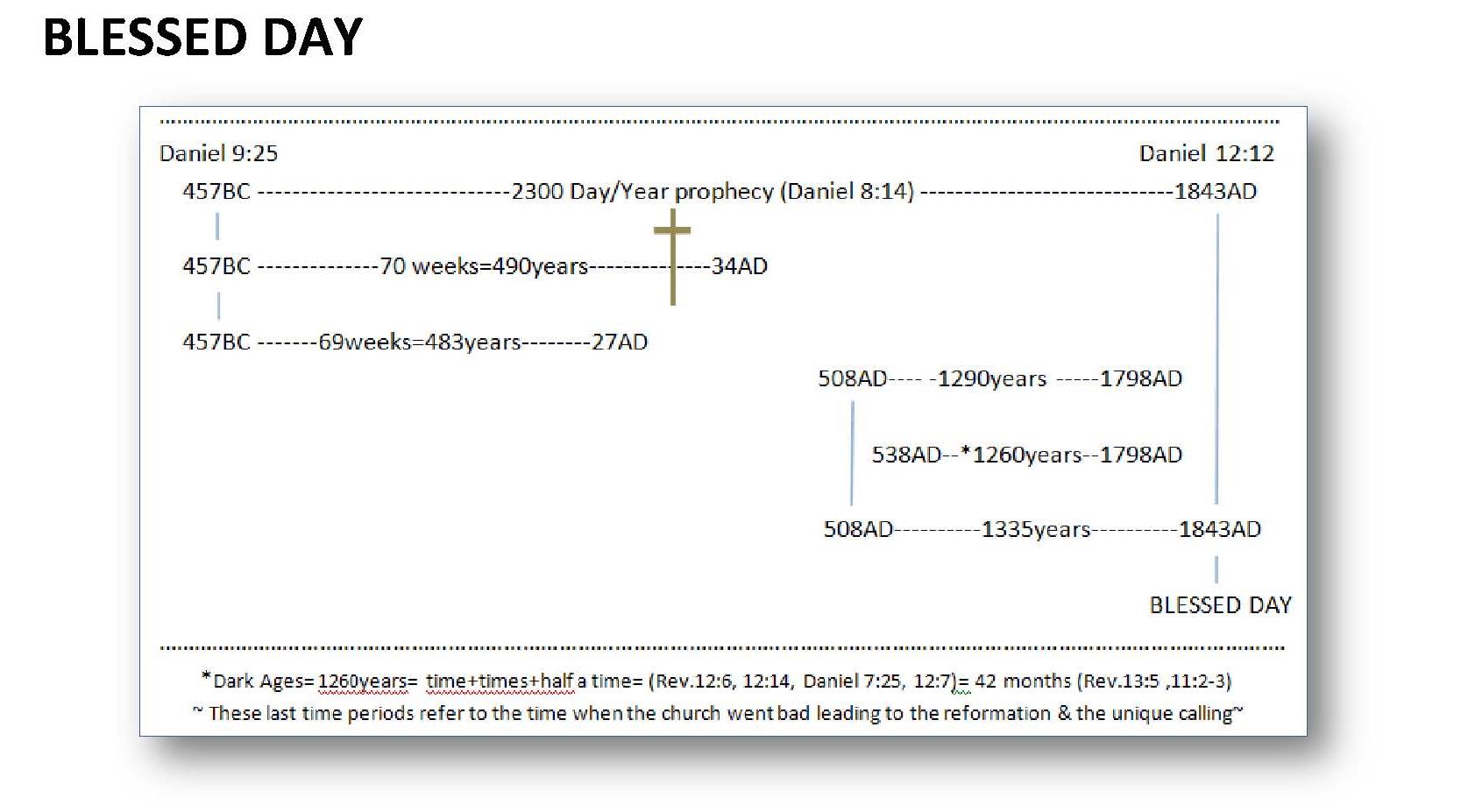 